天拓 IPC-610HS（7400/1G/320G）  「产品介绍」IPC-610H是一款标准 4U半长机箱，既能独立使用，也能用于标准机柜。主要的组成部分为工业机箱、无源底板及可插入其上的各种板卡组成。并采取全钢机壳、机卡压条过滤网，双正压风扇等设计及EMC（electro magnetic compatibility）技术以解决工业现场的电磁干扰、震动、灰尘、高/低温等问题。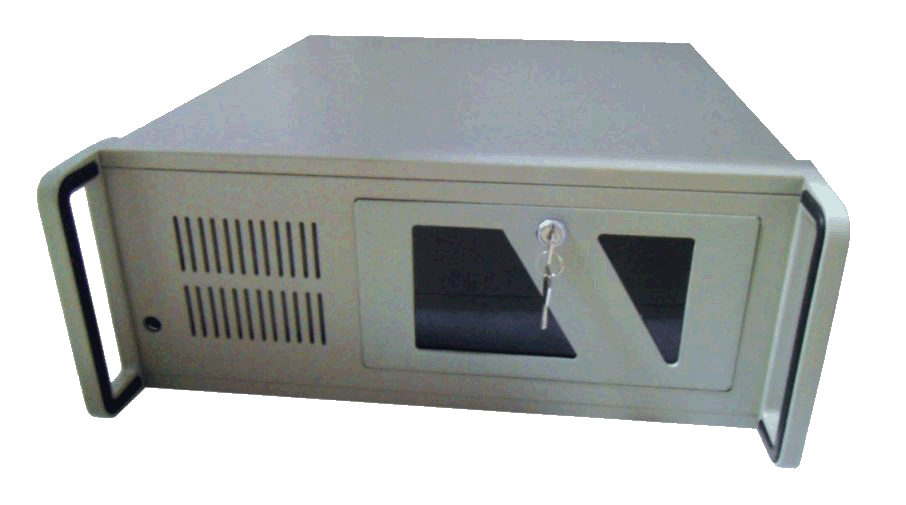 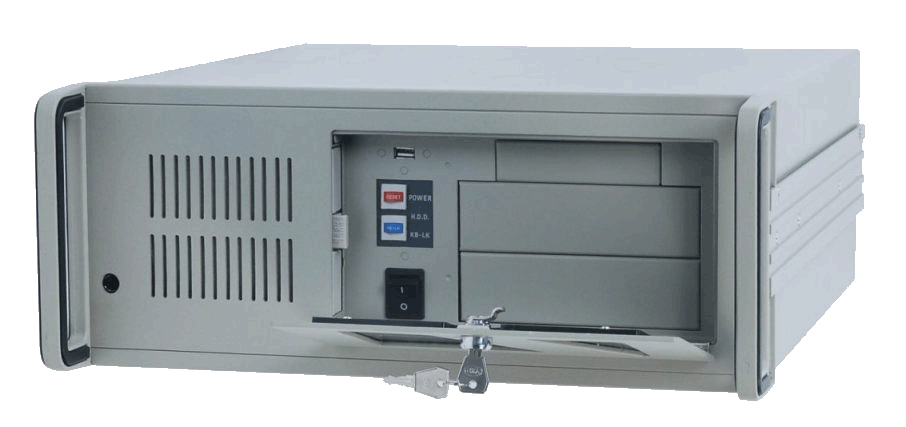 另设计有带锁透明前舱门，可保护内部的FDD、CD-ROM、按钮和开关。此款机箱是邮电通讯的最佳选择，它还可以广泛应用在工厂自动化、CTI、水电抄表等众多的领域。 「产品特点」可靠性：工业PC具有在粉尘、烟雾、高/低温、潮湿、震动、腐蚀和快速诊断和可维护性，其MTTR（Mean Time to Repair）一般为5min，MTTF 10万小时以上   扩充性：工业PC由于采用底板+CPU卡结构，因而具有很强的输入输出功能，最多可扩充20个板卡，能与工业现场的各种外设、板卡如与道控制器、视频监控系统、车辆检测仪等相连，以完成各种任务。兼容性：能同时利用ISA与PCI及PICMG资源，并支持各种操作系统，多种语言汇编，多任务操作系统。「产品参数」技术参数结构：全钢箱体结构，4U高度，19”上架标准风冷系统：1个带空气滤网内置风扇、1个风扇和1个电源风扇开关：电源开关、复位开关和键盘锁定开关指示灯：POWER 0N/OFF与HDD、KB-LK  LED键盘接口：1个标准5PIN PS/2键盘接口主板:6010  （14槽无源底板）CPUIntel 奔腾D 3.0内存:DDR 1GB（最高可升级至4GB）硬盘:-SATA光驱:X24DVD电源：PS/2规格工业级电源PS-300颜色：工业灰（可OEM）前舱：可锁式前舱门防未授权使用尺寸：176(高)X482(宽)X480(深)mm重量：≈14.5Kg环境参数工作温度：0相对湿度：5-95％@(非凝露)海拔：低于3000米(10000英尺)抗冲击系数：1．加速度，持续时间 15-20ms(储存，加速度，持续时间15-20ms)抗震系数：5.1 7HZ，0.1双峰位移：17-500H2,峰-峰加速度安全：UL/CSA/TUV/CE/FCC认证电磁干扰：符合FCC/VDE  A级标准选购IPC-610H    可任选工业母版